Внесение даты планируемого повторного приемаВ связи с тем, что в кадровом учете отражение приема и увольнения ведется строго по приказам, то в личной карточке работника проставляются фактические даты приема и увольнения.Взаимодействие с порталом На портал НИУ ВШЭ выгружаются только те работники, у которых отсутствует дата увольнения в личной карточке.Для того, что бы обеспечить возможность «удержания» на портале работников, для которых планируется повторный прием, необходимо в Личной карточке работника, в полях пользователя, на закладке «Поля пользователя» необходимо установить дату «Планируется повторный прием до» (см. рисунок).Вплоть до этой даты, работник не будет выгружаться на портал в списке уволенных.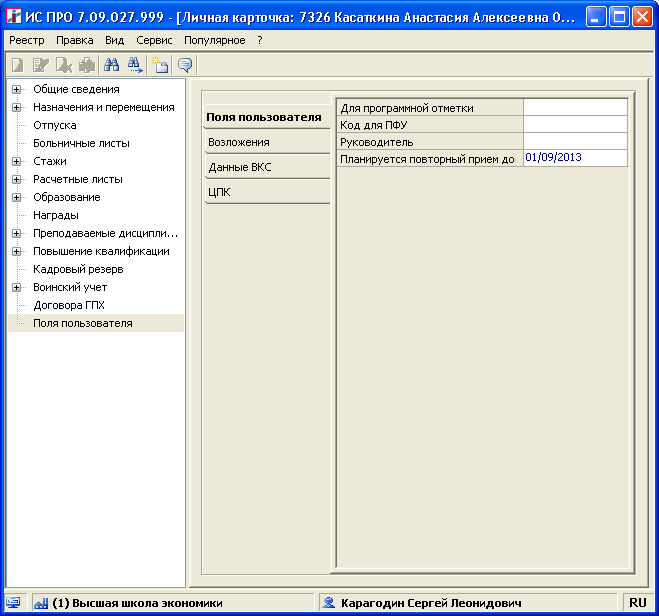 